Multiplication PracticeHow many can you answer correctly in one minute?7 × 7 = _____ 12 × 9 = _____ 12 × 11 = _____ 7 × 8 = _____6 × 4 = _____ 8 × 8 = _____ 4 × 4 = _____ 3 × 9 = _____11 × 4 = _____ 12 × 10 = _____ 3 × 10 = _____ 10 × 12 = _____3 × 12 = _____ 5 × 4 = _____ 8 × 5 = _____ 7 × 2 = _____1 × 11 = _____ 2 × 5 = _____ 9 × 8 = _____ 6 × 7 = _____6 × 8 = _____ 10 × 11 = _____ 7 × 3 = _____ 3 × 7 = _____9 × 5 = _____ 5 × 1 = _____ 6 × 3 = _____ 12 × 3 = _____9 × 10 = _____ 6 × 12 = _____ 8 × 11 = _____ 3 × 2 = _____9 × 6 = _____ 6 × 2 = _____ 4 × 2 = _____ 10 × 1 = _____1 × 9 = _____ 7 × 5 = _____ 7 × 1 = _____ 12 × 8 = _____8 × 10 = _____ 10 × 8 = _____ 8 × 1 = _____ 3 × 2 = _____9 × 3 = _____ 10 × 6 = _____ 12 × 8 = _____ 8 × 3 = _____2 × 12 = _____ 7 × 12 = _____ 4 × 11 = _____ 12 × 9 = _____6 × 6 = _____ 10 × 7 = _____ 6 × 10 = _____ 11 × 3 = _____3 × 11 = _____ 2 × 4 = _____ 12 × 6 = _____ 5 × 9 = _____
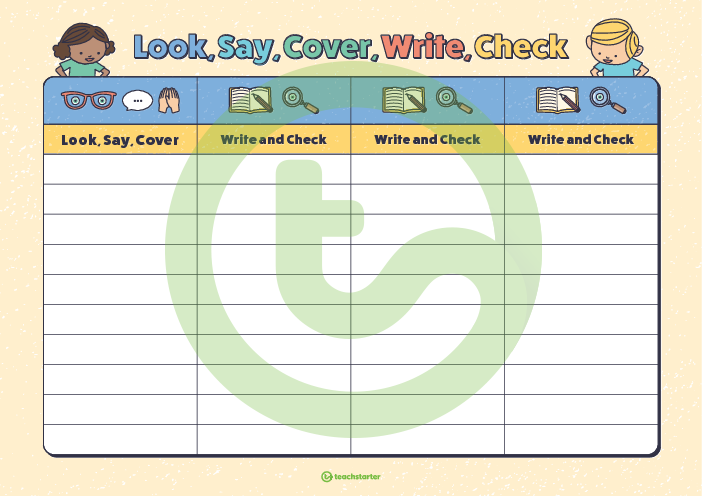 Time and SubjectLearning ObjectiveMondayTask/Link/Resources8.45-9.00ReadingL.O: To practise and consolidate existing reading skills.Read your individual reading book, either in your head or out loud. 9.00-9.15Morning MathsLO: To consolidate recall of multiplication facts. Complete this week’s multiplication sheet. You will find this week’s multiplication sheet on page 6. Just scroll down! How many can you answer correctly in one minute? Remember, it is the same one every day for a week so try and beat your score each time! 9.15-9.45SpellingLO: To practise RWI Spelling orange words.Speed write this week’s words- time yourself a minute for each! Write them in different colours or fancy writing, make yourself a poster of each of the words!  Circle the consonants and vowels. Week 9 - leisure temperature competition lightning thorough conscience marvellous twelfth 9.45-10.00Active breakL.O: To boost my concentration through movement.https://www.youtube.com/watch?v=Y9LLfv7yauMJoin in with the Go Noodle clip above to get you moving! 10.00-11.00EnglishLO:  To explore the four types of sentence.Follow the link below:https://classroom.thenational.academy/lessons/to-explore-the-four-types-of-sentence-statement-command-exclamation-and-question-c9jked11.00- 11.15 Break11.00- 11.15 Break11.00- 11.15 Break11.15-12.15MathsLO: To explore miles and kilometres. Have a go at today’s lesson by clicking on the link below:https://vimeo.com/50578989512.15-1.00Dinner12.15-1.00Dinner12.15-1.00Dinner1.00-1.15StorytimeLO: To listen to a story for pleasure.https://stories.audible.com/pdp/B0883GQZKV?ref=adbl_ent_anon_ds_pdp_pc_cntr-2-41.15-2.30PE LO: To create a sequence using rhythmic awareness. Follow the links below to develop your fitness and strength: https://classroom.thenational.academy/lessons/creating-a-sequence-using-rhythmic-awareness-71gpccTime and SubjectLearning ObjectiveTuesdayTask/Link/Resources8.45-9.00ReadingL.O: To practise and consolidate existing reading skills.Read your individual reading book, either in your head or out loud. 9.00-9.15Morning MathsLO: To consolidate recall of multiplication facts.Complete this week’s multiplication sheet. You will find this week’s multiplication sheet on page 6. Just scroll down! How many can you answer correctly in one minute? Remember, it is the same one every day for a week so try and beat your score each time!9.15-9.45SpellingLO: To practise RWI Spelling orange words.Speed write this week’s words- time yourself a minute for each! Write them in different colours or fancy writing, make yourself a poster of each of the words!  Circle the consonants and vowels.Week 9 - leisure temperature competition lightning thorough conscience marvellous twelfth 9.45-10.00Active breakL.O: To boost my concentration through movement.https://www.youtube.com/watch?v=OPLWyZMRNn0Join in with the Go Noodle clip above to get you moving! 10.00-11.00EnglishLO:  To practise and apply knowledge of silent letters including test. Follow the link below:https://classroom.thenational.academy/lessons/to-practise-and-apply-knowledge-of-silent-letters-including-test-6mw6cd11.00- 11.15 Break11.00- 11.15 Break11.00- 11.15 Break11.15-12.15MathsLO: To explore imperial measures. Have a go at today’s lesson by clicking on the link below:https://vimeo.com/50602618912.15-1.00Dinner12.15-1.00Dinner12.15-1.00Dinner1.00-1.15StorytimeLO: To listen to a story for pleasure. https://stories.audible.com/pdp/B0883GQZKV?ref=adbl_ent_anon_ds_pdp_pc_cntr-2-41.15-2.30TopicGeography LO: To explore compasses and directions. Follow the link below:https://www.ordnancesurvey.co.uk/mapzone/map-skills/compasses-and-directions/page-one2.30-3.00RHELO: To explore strategies to tackle racial abuse. Follow the link:https://www.bbc.co.uk/bitesize/clips/zgd4d2pTime and SubjectLearning ObjectiveWednesdayTask/Link/Resources8.45-9.00ReadingL.O: To practise and consolidate existing reading skills.Read your individual reading book, either in your head or out loud. 9.00-9.15Morning MathsLO: To consolidate recall of multiplication facts. Complete this week’s multiplication sheet. You will find this week’s multiplication sheet on page 6. Just scroll down! How many can you answer correctly in one minute? Remember, it is the same one every day for a week so try and beat your score each time!9.15-9.45SpellingLO: To practise RWI Spelling orange words.Speed write this week’s words- time yourself a minute for each! Write them in different colours or fancy writing, make yourself a poster of each of the words!  Circle the consonants and vowels. Week 9 - leisure temperature competition lightning thorough conscience marvellous twelfth 9.45-10.00Active breakL.O: To boost my concentration through movement.https://www.youtube.com/watch?v=7pUAdYWud10Join in with the Go Noodle clip above to get you moving! 10.00-11.00EnglishLO:  To explore prepositions. Follow the link below:https://classroom.thenational.academy/lessons/to-explore-prepositions-6wwkcd11.00- 11.15 Break11.00- 11.15 Break11.00- 11.15 Break11.15-12.15MathsLO: To explore shapes with the same area.Have a go at today’s lesson by clicking on the link below:https://vimeo.com/50622680612.15-1.00Dinner12.15-1.00Dinner12.15-1.00Dinner1.00-1.15StorytimeLO: To listen to a story for pleasure. https://stories.audible.com/pdp/B0883GQZKV?ref=adbl_ent_anon_ds_pdp_pc_cntr-2-41.15-2.30TopicGeography LO: To learn about the UK through song. Follow the link below: https://www.youtube.com/watch?v=RvDIZoQLgIEhttps://www.youtube.com/watch?v=9bGohUJy8WYhttps://www.youtube.com/watch?v=_zDlDb2iCVU2.30-3.00MusicLO: To explore sonata form.  Follow the link:https://classroom.thenational.academy/lessons/sonata-form-c8r6aeTime and SubjectLearning ObjectiveThursdayTask/Link/Resources8.45-9.00ReadingL.O: To practise and consolidate existing reading skills.Read your individual reading book, either in your head or out loud. 9.00-9.15Morning MathsLO: To consolidate recall of multiplication facts. Complete this week’s multiplication sheet. You will find this week’s multiplication sheet on page 6. Just scroll down! How many can you answer correctly in one minute? Remember, it is the same one every day for a week so try and beat your score each time!9.15-9.45SpellingLO: To practise RWI Spelling orange words.Speed write this week’s words- time yourself a minute for each! Write them in different colours or fancy writing, make yourself a poster of each of the words!  Circle the consonants and vowels. Week 9 - leisure temperature competition lightning thorough conscience marvellous twelfth 9.45-10.00Active breakL.O: To boost my concentration through movement.https://www.youtube.com/watch?v=Hl5dRW4E9hcJoin in with the Go Noodle clip above to get you moving! 10.00-11.00EnglishLO:  To explore prepositions further. Follow the link below:https://classroom.thenational.academy/lessons/to-explore-prepositions-further-68r3cd11.00- 11.15 Break11.00- 11.15 Break11.00- 11.15 Break11.15-12.15MathsLO: To explore area and perimeter.  Have a go at today’s lesson by clicking on the link below: https://vimeo.com/50622719912.15-1.00Dinner12.15-1.00Dinner12.15-1.00Dinner1.00-1.15StorytimeLO: To listen to a story for pleasure. https://stories.audible.com/pdp/B0883GQZKV?ref=adbl_ent_anon_ds_pdp_pc_cntr-2-41:15-2:00FrenchLO: To put together all of the learning from this unit.Follow the link below:https://classroom.thenational.academy/lessons/putting-together-all-of-the-learning-from-this-unit-69k6ad2:00-3:00ArtLO: To develop and apply learning in own design piece. Follow the link:https://classroom.thenational.academy/lessons/develop-and-apply-learning-in-your-own-design-piece-cru36dTime and SubjectLearning ObjectiveFridayTask/Link/Resources8.45-9.00ReadingL.O: To practise and consolidate existing reading skills.Read your individual reading book, either in your head or out loud. 9.00-9.15Morning MathsLO: To consolidate recall of multiplication facts.Complete this week’s multiplication sheet. You will find this week’s multiplication sheet on page 6. Just scroll down! How many can you answer correctly in one minute? Remember, it is the same one every day for a week so try and beat your score each time!9.15-9.45SpellingLO: To practise RWI Spelling orange words.Speed write this week’s words- time yourself a minute for each! Write them in different colours or fancy writing, make yourself a poster of each of the words!  Circle the consonants and vowels. Week 9 - leisure temperature competition lightning thorough conscience marvellous twelfth Use the Look, Cover, Say, Write and Check grid on page 7 to test yourself!9.45-10.00Active breakL.O: To boost my concentration through movement.https://www.youtube.com/watch?v=aEIpC4e2aBYJoin in with the Go Noodle clip above to get you moving! 10.00-11.00EnglishLO:  To explore modal verbs. Follow the link below:https://classroom.thenational.academy/lessons/to-explore-modal-verbs-c9k34d11.00- 11.15 Break11.00- 11.15 Break11.00- 11.15 Break11.15-12.15MathsLO:  To explore the area of a triangle. Have a go at today’s lesson by clicking on the link below:https://vimeo.com/50759640812.15-1.00Dinner12.15-1.00Dinner12.15-1.00Dinner1.00-1.15StorytimeLO: To listen to a story for pleasure. https://stories.audible.com/pdp/B0883GQZKV?ref=adbl_ent_anon_ds_pdp_pc_cntr-2-41.15-3:00Golden TimeLO: To explore Shakespeare through drama. Follow the link:https://classroom.thenational.academy/lessons/dipping-into-macbeth-the-witches-part-1-6njp4c